Moses and the 10 Commandments    Colouring activity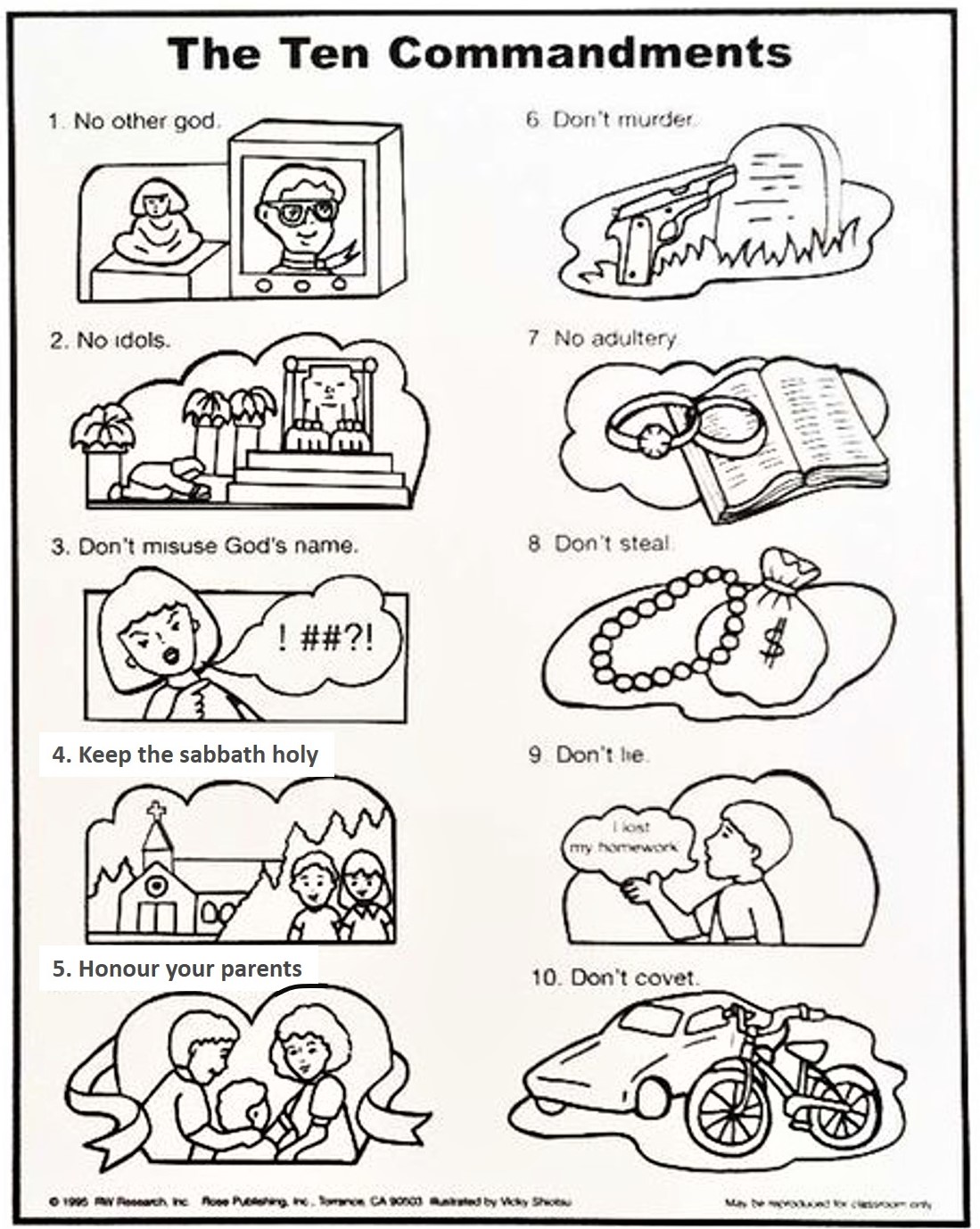 